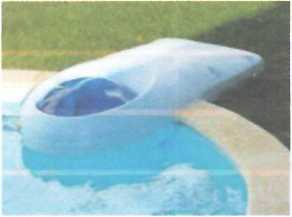 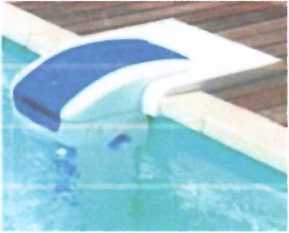 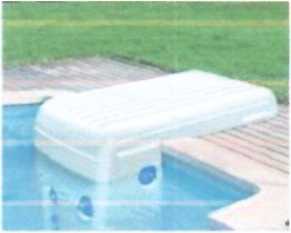 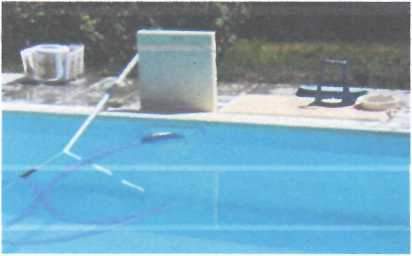 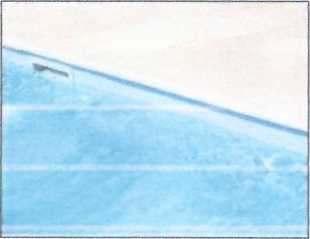 Курс уе. уточнять у менеджера по тел. (846)2408872, (846)2716404, 89277001955